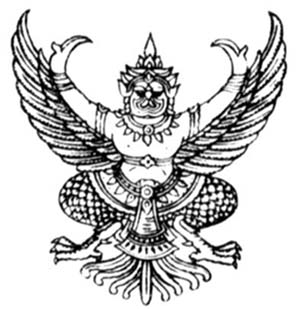 ประกาศสภาองค์การบริหารส่วนตำบลสะเอะเรื่อง    เรียกประชุมสภาสมัยสามัญที่  ๔  ครั้งที่ ๑  ประจำปี  พ.ศ.  ๒๕๖๐---------------------------------------		ด้วยสภาองค์การบริหารส่วนตำบลสะเอะ ได้กำหนดสมัยประชุมสภาท้องถิ่นประจำปี         พ.ศ.๒๕๖๐  สมัยสามัญที่ ๔ ระหว่างวันที่ ๑ – ๑๕ ตุลาคม ๒๕๖๐ เพื่อเสนอเรื่องที่จะให้ที่ประชุมสภาองค์การบริหารส่วนตำบลพิจารณาและลงมติภารกิจและการดำเนินงาน		ดังนั้น  อาศัยอำนาจตามความในมาตรา ๕๔ แห่งพระราชบัญญัติสภาตำบลและองค์การบริหารส่วนตำบล พ.ศ. ๒๕๓๗ ประกอบกับระเบียบกระทรวงมหาดไทย ว่าด้วยข้อบังคับการประชุมสภาท้องถิ่น     พ.ศ. ๒๕๔๗   ข้อ ๑๑ (๓)   ข้อ ๒๑  จึงประกาศเรียกประชุมสภาองค์การบริหารส่วนตำบลสะเอะ  สมัยสามัญที่ ๔ ประจำปี  พ.ศ. ๒๕๖๐   ครั้งที่ ๑ /๒๕๖๐ ในวัน  พฤหัสบดี  ที่  ๑๒   ตุลาคม  ๒๕๖๐  เวลา  ๐๙.๓๐ น.ประกาศ  ณ  วันที่   ๒๖     เดือน  กันยายน    พ.ศ. ๒๕๖๐(ลงชื่อ)(นายมูซอ    ดอมะ)ประธานสภาองค์การบริหารส่วนตำบลสะเอะ